       15 апреля в школьной библиотеке состоялись «Поэтические встречи»,  посвященные 130 летию со   дня рождения Гумилева Николая Степановича, русского писателя. Организаторы и участники «Поэтических встреч»: Мальцева Л. М., учитель зарубежной  литературы, Циферова Н. П., библиотекарь и 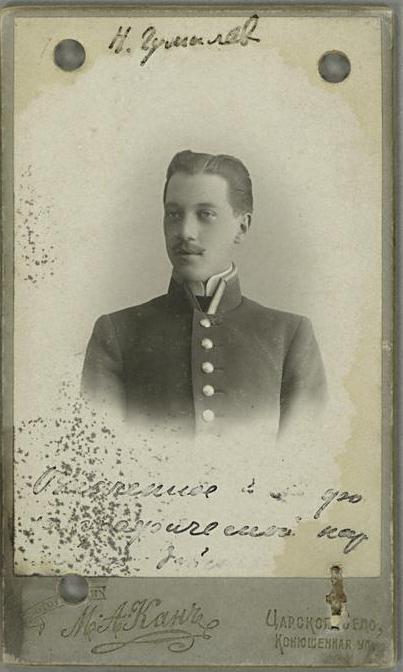 гимназисты  11 – Б класса. Гумилелев, один из лучших поэтов начала ХХ века, оставил интересное и значительное литературное наследие, оказал несомненное влияние на дальнейшее развитие русской поэзии.Стихи Гумилева  Н. С.  и сегодня не устарели и вне всякого сомнения вызывают интерес у современного читателя. Ещё не раз Вы вспомните меня …Ещё не раз Вы вспомните меня И весь мой мир, волнующий и странный, Нелепый мир из песен и огня, Но меж других единый необманный.Он мог стать Вашим тоже, и не стал, Его Вам было мало или много,  Должно быть плохо я стихи писал И Вас неправедно просил у Бога.Но каждый раз Вы склонитесь без сил И скажете: "Я вспоминать не смею, Ведь мир иной меня обворожил Простой и грубой прелестью своею».       Николай Гумилев.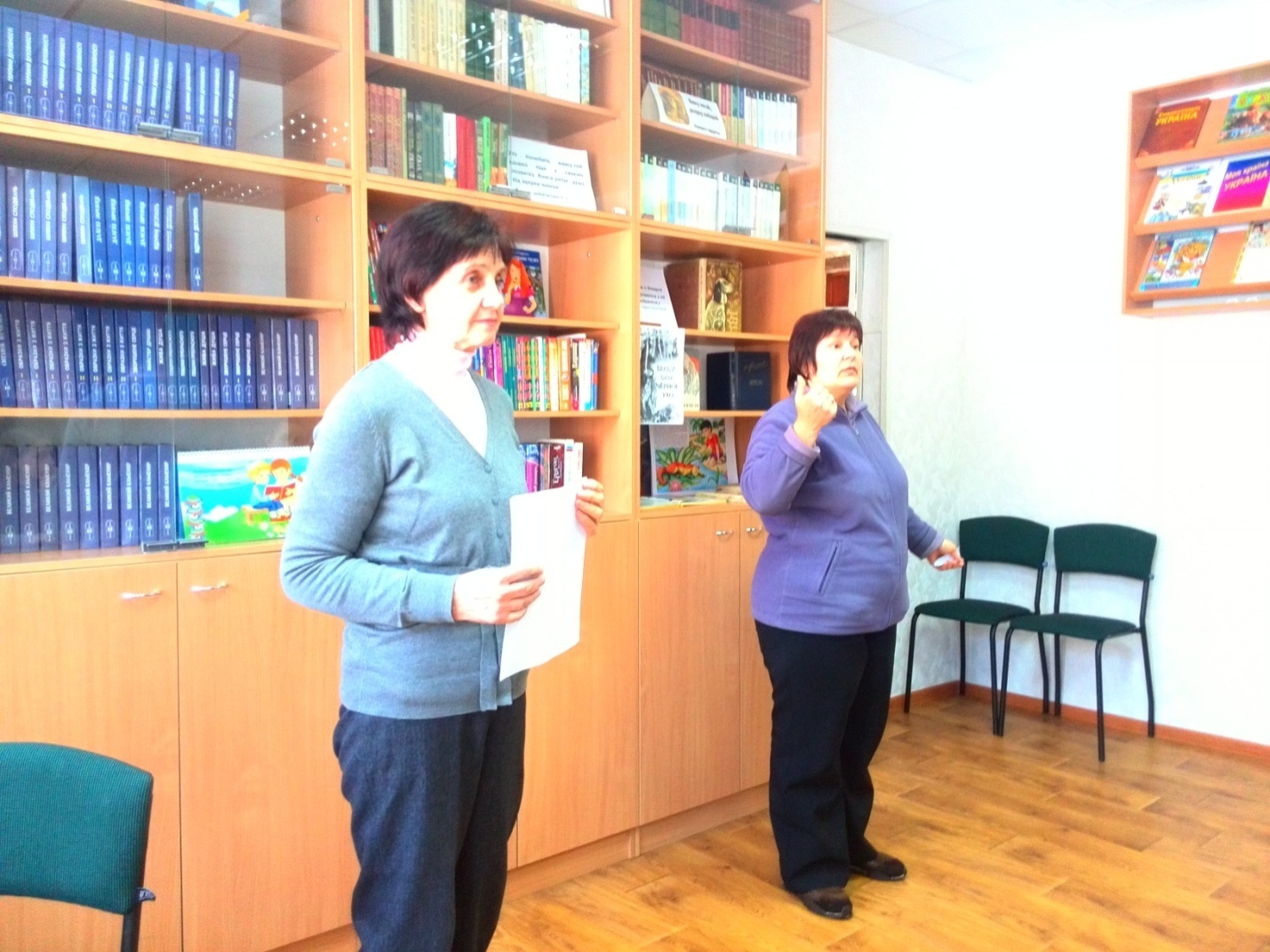 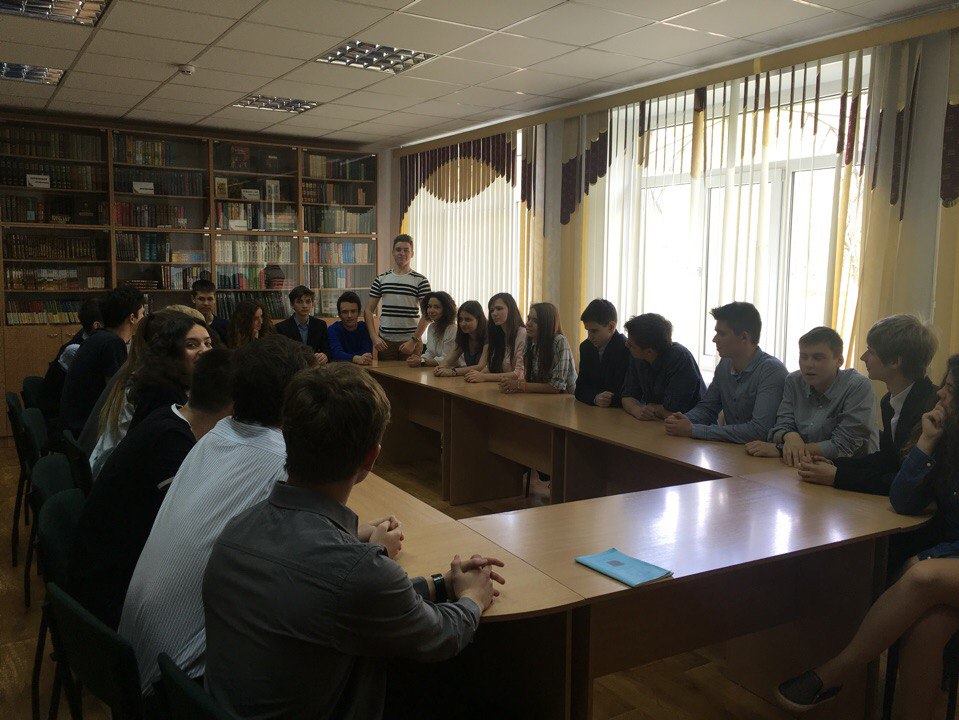 «Страницы жизни и творчества Николая Гумилева» - рассказывает Мальцева Л. М., учитель русской литературы.«Страницы жизни и творчества Николая Гумилева» - рассказывает Мальцева Л. М., учитель русской литературы.«Страницы жизни и творчества Николая Гумилева» - рассказывает Мальцева Л. М., учитель русской литературы.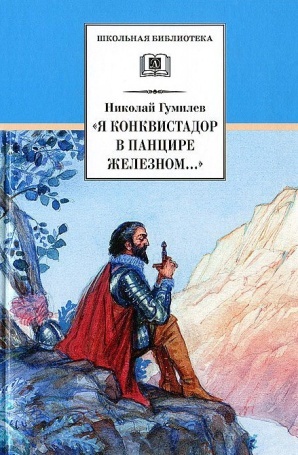 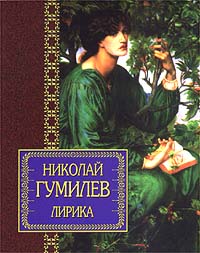 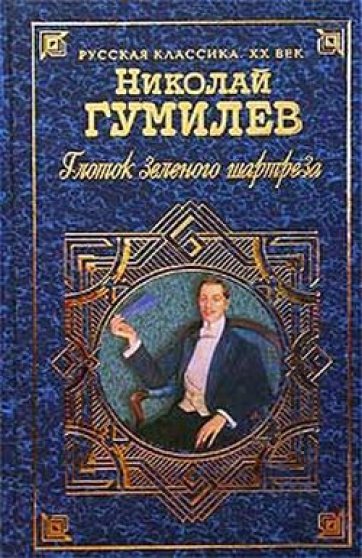 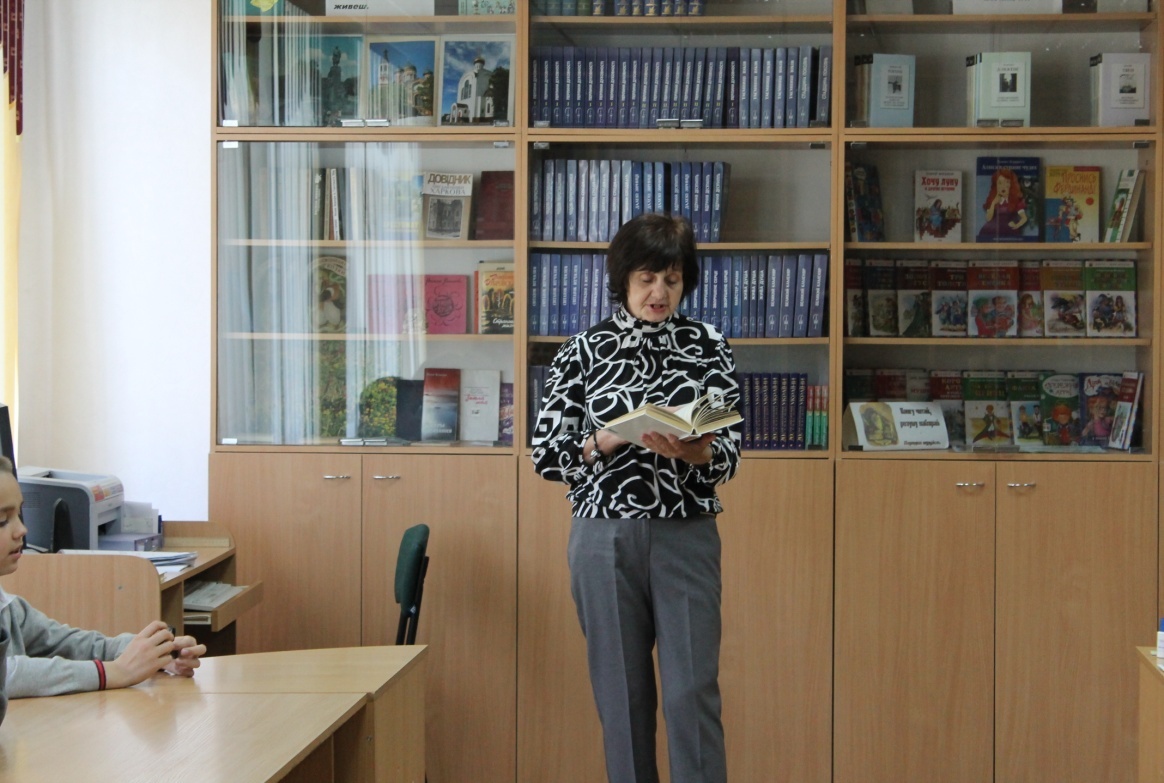 «История изданий  произведений  Николая Гумилева» - Циферова Н. П., библиотекарь гимназии.«История изданий  произведений  Николая Гумилева» - Циферова Н. П., библиотекарь гимназии.«История изданий  произведений  Николая Гумилева» - Циферова Н. П., библиотекарь гимназии.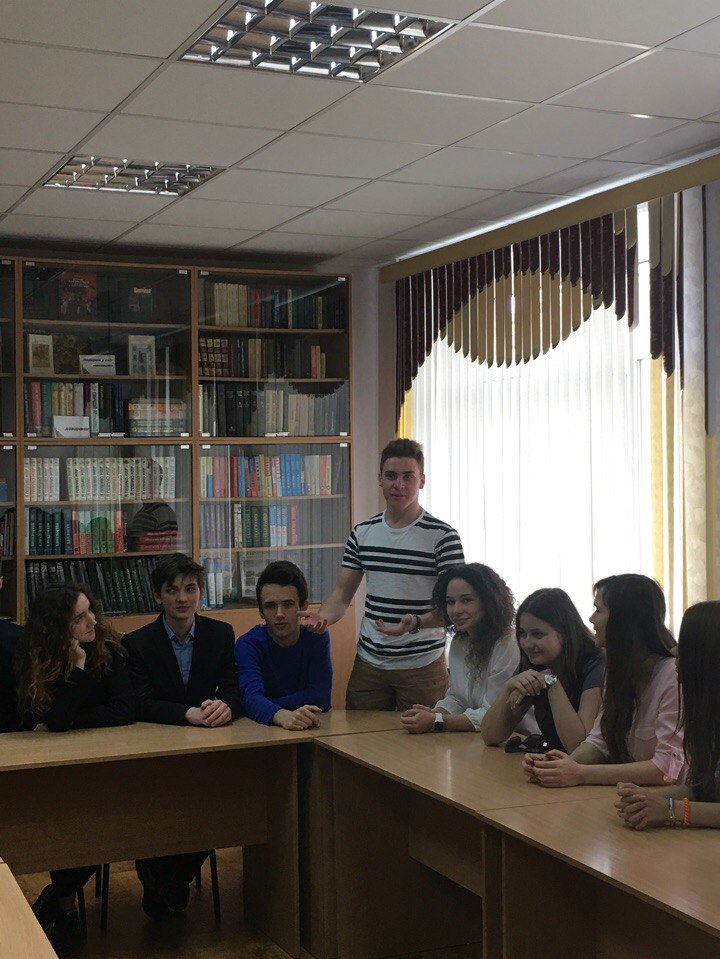 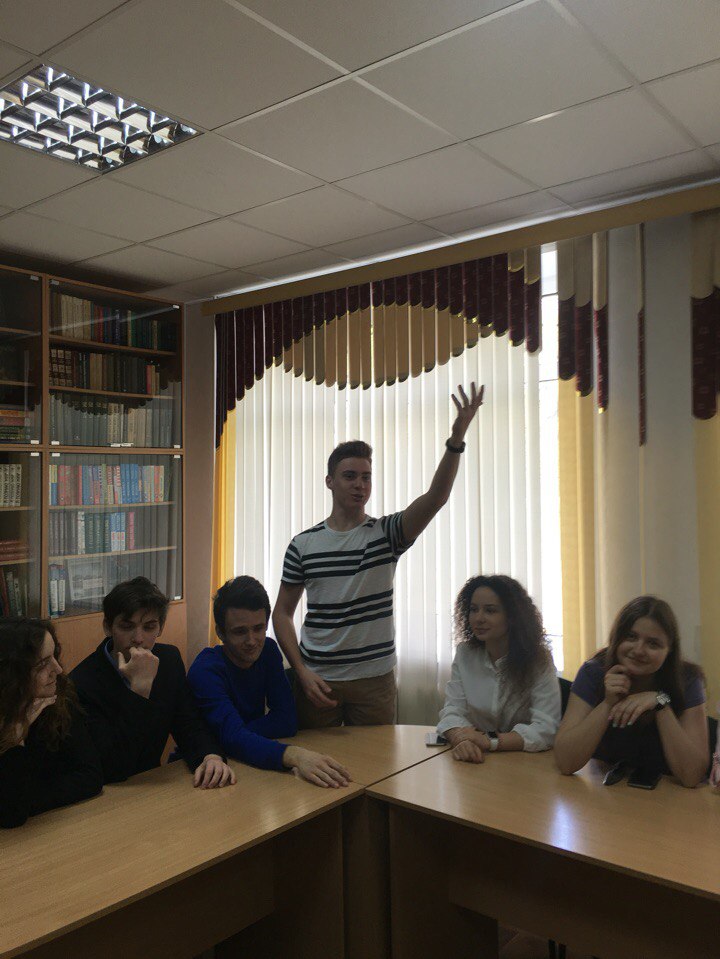 Петренко Антон  читает для своих одноклассников поэзии «Память», «Солнце духа».Петренко Антон  читает для своих одноклассников поэзии «Память», «Солнце духа».Петренко Антон  читает для своих одноклассников поэзии «Память», «Солнце духа».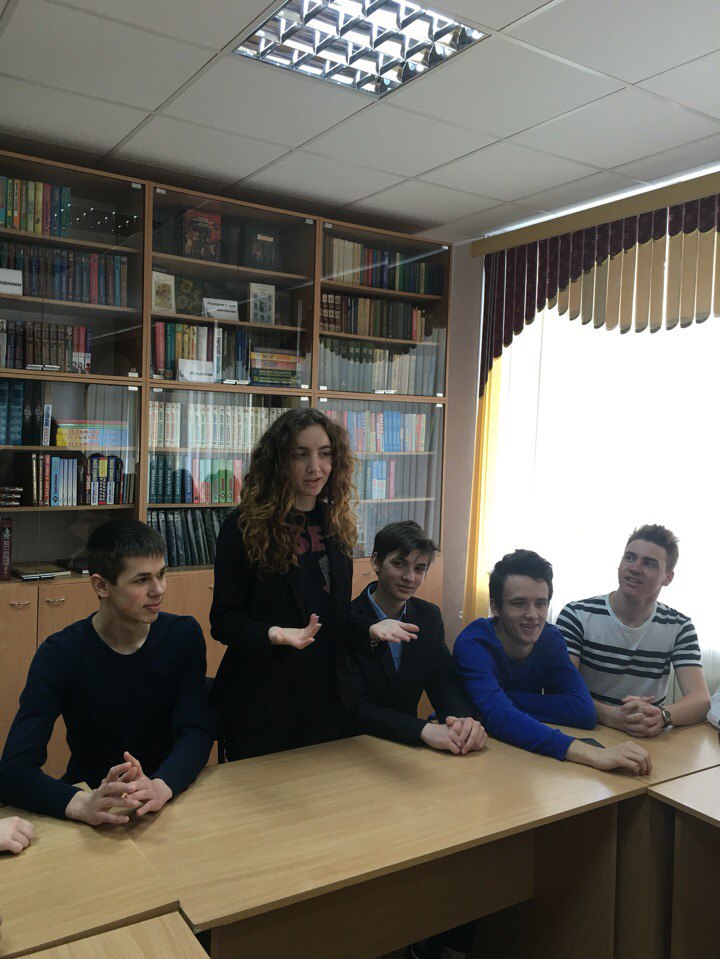 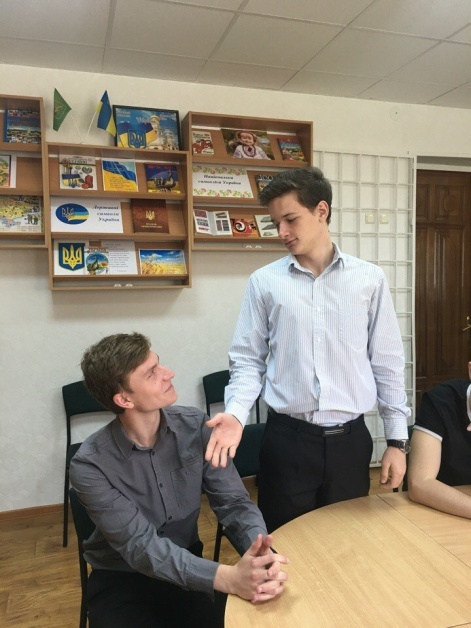 Аракелян Анастасия читает стихотворение «Жираф»Микитюк Андрей читает стихотворение «Орел».Микитюк Андрей читает стихотворение «Орел».